Founded 1907. Affiliated with the Royal New South Wales Canine Council Ltd (Dogs NSW)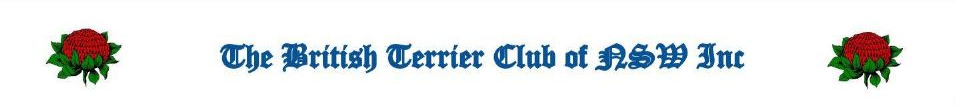 APPLICATION FOR CLUB MEMBERSHIP / RENEWAL 2022 – 2023ALL RENEWALS ARE DUE ANNUALLY PRIOR TO 30 JUNEI / We wish to make an application to JOIN / RENEW MEMBERSHIP to the British Terrier Club of NSW Inc. IN THE event of my admission as a member, I agree to abide by the current rules of the club and its affiliate Dogs NSW. To assist in keeping membership costs minimal the club’s magazine ‘Terrier Tatler’ may now be sent electronically to a designated email address if so requested.NAME ……………………………………………………………………………………………………………………………….ADDRESS ………………………………………………………………………………………………………………………….STATE …………………………………………………… POSTCODE …………………………………………………………PHONE …………………………………………………………. MOBILE ……………………………………………………….EMAIL ADDRESS ………………………………………………………………………………………………………………….TERRIER BREED/S ……………………………………………………………………………………………………………….SIGNATURE ………………………………………………………………………DATE ……………/……………/……………DOGS NSW MEMBERSHIP No. …………………………………………………………………………………FOR NEW MEMBERS (Two References Required)Both being financial members of the above named Club, nominate the applicant for membership of the British Terrier Club of NSW Inc.I ………………………………………………………………(SIGNATURE) ……………………………………………………...I ………………………………………………………………(SIGNATURE) ……………………………………………………...ANNUAL FEES: Tick One Box Below:							            PAID BYDual Membership ………………………………………………… $25.00Single Membership ………………………………………………. $20.00		Dual Pensioner …………………………………………………… $15.00		Single Pensioner …………………………………………………. $12.00	Website Breeders Directory ………………………………….…. $20.00Website Breeders Directory with Photo ……………………….. $40.00Magazine Breeders Directory Yearly …………………………...  $5.00					Total Amount:        $Cheque / Money Order made payable to: The British Terrier Club of NSW Inc and forwarded to the Secretary accompanied with a stamped address envelope for return of receipt.BANKING ONLINE:  BSB: 637-000         ACC: 717024079     - Please indicate your Name for the Bank Reference.THE SECRETARY:	Ms. DIANE HULL – 7 RANDALL STREET AGNES BANKS NSW. 2753			Mobile: 0421 593 509		Email: southgate41@bigpond .comBanking OnlineCashChequeMoney Order